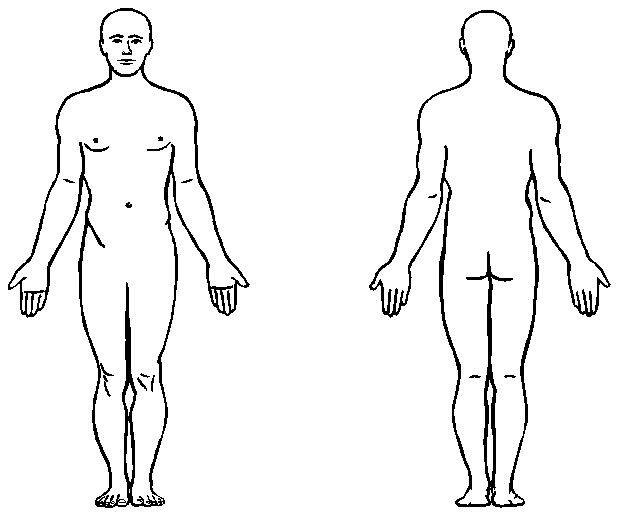 Doctor/Provider’s release needed?	Yes	NoName of injured:Name of injured:Date:Location:Location:Time:Parent/Guardian:Parent/Guardian:Phone:Witnesses:Witnesses:Describe injury:Describe injury:How did it happen?How did it happen?Signs/Symptoms:Signs/Symptoms:Concussion symptoms: If present or uncertain, follow District concussion protocolConcussion symptoms: If present or uncertain, follow District concussion protocolConcussion symptoms: If present or uncertain, follow District concussion protocolConcussion symptoms: If present or uncertain, follow District concussion protocolCare provided:Signature:Position/Title:Doctor’s Notes:Doctor’s Notes:Signature:Date: